ГАЗЕТА АДМИНИСТРАЦИИ ВАРМАЗЕЙСКОГО СЕЛЬСКОГО ПОСЕЛЕНИЯБОЛЬШЕИГНАТОВСКОГО МУНИЦИПАЛЬНОГО РАЙОНА РЕСПУБЛИКИ МОРДОВИЯИздаётся с 16 ноября 2005 годаЛУЧ                          	20 марта   2023  года  №10	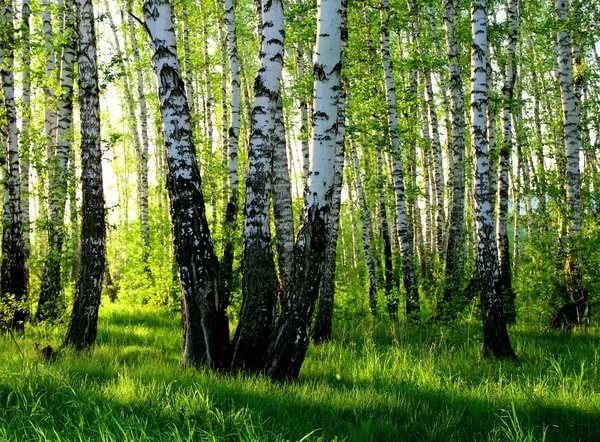     Главный редактор: А.Р.Рабина  Учредитель: Совет депутатов Вармазейского сельского поселения, администрация Вармазейского сельского поселения. Адрес: с. Вармазейка, Большеигнатовский район, Республика Мордовия. Тираж-20экз. Газета издаётся по мере необходимости. 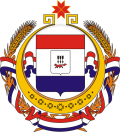 Администрация Вармазейского сельского  поселения Большеигнатовского муниципального района Республики МордовияПОСТАНОВЛЕНИЕ  от 20 марта  2023 г.                                                                         № 12                                                                                                                                  с.Вармазейка   О внесении изменений в постановление Администрации Вармазейского сельского поселения Большеигнатовского муниципального района от 18.09.2019г. №57 «Об утверждении Порядка предоставления муниципальной преференции в форме передачи в аренду имущества, находящегося в муниципальной собственности Вармазейского сельского поселения Большеигнатовского муниципального района, субъектам малого и среднего предпринимательства, без проведения торгов»    В целях реализации положений Федерального закона от 29 декабря 2022  года №605-ФЗ «О внесении изменений в отдельные законодательные акты Российской Федерации», Администрация Вармазейского сельского поселения постановляет:     1. Внести изменения в Порядок предоставления муниципальной преференции в форме передачи в аренду имущества, находящегося в муниципальной собственности Вармазейского сельского поселения Большеигнатовского муниципального района, субъектам малого и среднего предпринимательства, без проведения торгов, утвержденный постановлением Администрации Вармазейского сельского поселения Большеигнатовского муниципального района от 18.09.2019г. №57 «Об утверждении Порядка предоставления муниципальной преференции в форме передачи в аренду имущества, находящегося в муниципальной собственности Вармазейского сельского поселения Большеигнатовского муниципального района, субъектам малого и среднего предпринимательства, без проведения торгов», дополнив пунктом 17  следующего содержания:«17.   Субъекты малого и среднего предпринимательства, за исключением субъектов малого и среднего предпринимательства, указанных в части 3 статьи 14 Федерального закона от 24.07.2007г о №209-ФЗ "О развитии малого и среднего предпринимательства в Российской Федерации", и субъектов малого и среднего предпринимательства, осуществляющих добычу и переработку полезных ископаемых (кроме общераспространенных полезных ископаемых), при возмездном отчуждении арендуемого имущества из государственной или муниципальной собственности пользуются преимущественным правом на приобретение такого имущества по цене, равной его рыночной стоимости и определенной независимым оценщиком в порядке, установленном Федеральным законом от 29 июля 1998 года N 135-ФЗ "Об оценочной деятельности в Российской Федерации". При этом такое преимущественное право может быть реализовано при условии, что:- арендуемое недвижимое имущество не включено в утвержденный в соответствии с частью 4 статьи 18 Федерального закона "О развитии малого и среднего предпринимательства в Российской Федерации" перечень государственного имущества или муниципального имущества, предназначенного для передачи во владение и (или) в пользование субъектам малого и среднего предпринимательства, и на день подачи заявления оно находится в их временном владении и пользовании или временном пользовании непрерывно в течение двух лет и более в соответствии с договором или договорами аренды такого имущества, за исключением случая, предусмотренного частью 2.1 статьи 9 Федерального закона "Об особенностях отчуждения движимого и недвижимого имущества, находящегося в государственной или в муниципальной собственности и арендуемого субъектами малого и среднего предпринимательства, и о внесении изменений в отдельные законодательные акты Российской Федерации";- арендуемое движимое имущество включено в утвержденный в соответствии с частью 4 статьи 18 Федерального закона "О развитии малого и среднего предпринимательства в Российской Федерации" перечень государственного имущества или муниципального имущества, предназначенного для передачи во владение и (или) в пользование субъектам малого и среднего предпринимательства, в указанном перечне в отношении такого имущества отсутствуют сведения об отнесении такого имущества к имуществу, указанному в части 4 статьи 2 Федерального закона "Об особенностях отчуждения движимого и недвижимого имущества, находящегося в государственной или в муниципальной собственности и арендуемого субъектами малого и среднего предпринимательства, и о внесении изменений в отдельные законодательные акты Российской Федерации", и на день подачи заявления такое имущество находится в их временном владении и пользовании или временном пользовании непрерывно в течение одного года и более в соответствии с договором или договорами аренды такого имущества, за исключением случая, предусмотренного частью 2.1 статьи 9 Федерального закона "Об особенностях отчуждения движимого и недвижимого имущества, находящегося в государственной или в муниципальной собственности и арендуемого субъектами малого и среднего предпринимательства, и о внесении изменений в отдельные законодательные акты Российской Федерации";- отсутствует задолженность по арендной плате за движимое и недвижимое имущество, неустойкам (штрафам, пеням) на день заключениядоговора купли-продажи арендуемого имущества в соответствии с частью 4 статьи 4 Федерального закона "Об особенностях отчуждения движимого и недвижимого имущества, находящегося в государственной или в муниципальной собственности и арендуемого субъектами малого и среднего предпринимательства, и о внесении изменений в отдельные законодательные акты Российской Федерации", а в случае, предусмотренном частью 2 или частью 2.1 статьи 9 Федерального закона "Об особенностях отчуждения движимого и недвижимого имущества, находящегося в государственной или в муниципальной собственности и арендуемого субъектами малого и среднего предпринимательства, и о внесении изменений в отдельные законодательные акты Российской Федерации", - на день подачи субъектом малого или среднего предпринимательства заявления;-  сведения о субъекте малого и среднего предпринимательства на день заключения договора купли-продажи арендуемого имущества не исключены из единого реестра субъектов малого и среднего предпринимательства »; 2. Настоящее постановление вступает в силу после дня официального опубликования в местной газете «Луч».Глава сельского поселения                                                       А.Р.РабинаАдминистрация   Вармазейского сельского поселения Большеигнатовского муниципального района   Республики   Мордовия	                        ПостановлениеОт 20 марта   2023г.	№13О  созыве  восемнадцатой сессии Совета депутатов  Вармазейского сельского  поселения второго созыва.Руководствуясь ст.21 Устава  муниципального образования «Вармазейское сельское поселение»	                        Постановляю:Созвать шестнадцатую  сессию Совета депутатов Вармазейского сельского поселения   второго созыва   27.03.2023г. в здании администрации сельского поселения.Начало работы в 10.00 часов.Глава сельского поселения                                               А.Р.Рабина